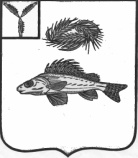 АДМИНИСТРАЦИЯПЕРЕКОПНОВСКОГО МУНИЦИПАЛЬНОГО ОБРАЗОВАНИЯЕРШОВСКОГО МУНИЦИПАЛЬНОГО РАЙОНАСАРАТОВСКОЙ ОБЛАСТИПОСТАНОВЛЕНИЕОт 14.11.2018 года									№ 29О проекте бюджета Перекопновского муниципального образования Ершовского муниципального района на 2019 год и плановый период на 2020 - 2021 годыРуководствуясь ст.ст.173,174 Бюджетного кодекса Российской Федерации, администрация Перекопновского муниципального образования Ершовского муниципального района ПОСТАНОВЛЕТ:1. Одобрить основные показатели прогноза социально-экономического развития на 2019-2021 годы по Перекопновскому МО Ершовского муниципального района согласно приложению № 1.2. Утвердить проект среднесрочного финансового плана Перекопновского МО Ершовского муниципального района на 2019-2021 годы согласно приложению № 2.3. Внести проект решения «О бюджете Перекопновского МО Ершовского муниципального района на 2019 год» по доходам в сумме 4531,0 тыс. руб. в т.ч. налоговые и неналоговые доходы 2835,6 тыс. руб., по расходам 4531,0 тыс. руб., дефицит 0,0 тыс.руб. в Совет Перекопновского МО Ершовского муниципального района.4. Контроль за исполнением настоящего постановления возложить на ведущего специалиста администрации Перекопновского МО Ершовского муниципального района Л.Ф. Наумову.Глава Перекопновского МОЕршовского муниципального районаСаратовской области							Е. Н. ПисареваПриложение № 2 к постановлениюадминистрации Перекопновского МОЕршовского муниципального районаСаратовской областиОт 14.11.2018 года № 29Проект среднесрочного финансового плана Перекопновского МО Ершовского муниципального района Саратовской области на 2019 – 2021  годыТаблица № 1Основные параметры бюджета Перекопновского МО Ершовского муниципального района(тыс. рублей)Ведущий специалист администрации Перекопновского МО							Л.Ф. НаумоваТаблица № 2Объемы бюджетных ассигнований по главным распорядителямсредств бюджета муниципального образования по разделам, подразделам,целевым статьям и видам расходов классификациирасходов бюджетов(тыс. руб.) Верно: ведущий специалист администрации Перекопновского МО					Л. Ф. Наумова№п/п ПоказателиОчередной финансовый год  2019Плановый периодПлановый период№п/п ПоказателиОчередной финансовый год  20192020 год2021 год123451.Доходы - всего: 4531,74549,84572,5В том числе: Налоговые и неналоговые доходы 2835,62851,62872,1из них:доходы от иной приносящей доход деятельностиБезвозмездные поступления2.Расходы - всего4531,74549,84572,5в том числе:межбюджетные трансферты1696,11698,21700,43.Профицит (+), дефицит (-)4.Источники   внутреннего    финансирования дефицита бюджета2835,62851,62872,1из них:кредиты кредитных организацийполучениепогашениебюджетные  кредиты  от  других  бюджетов бюджетной системы Российской Федерации получениепогашениеиные источники внутреннего финансирования дефицита бюджета2835,62851,62872,15.Предельный объем  муниципального внутреннего долга на конец года 0,00,00,0Наименование главных распорядителей средств бюджета и мероприятий КодРаз-делПод-разд-елЦелеваястатьяВидРасхо-довОчеред-ной финанс-овый год 2019 (тыс. руб.)Плановый периодПлановый периодНаименование главных распорядителей средств бюджета и мероприятий КодРаз-делПод-разд-елЦелеваястатьяВидРасхо-довОчеред-ной финанс-овый год 2019 (тыс. руб.)1-йгод2020(тыс. руб.)2-йгод2021(тысруб.)Совет Перекопновского  МО741821,6821,6821,6Общегосударственные вопросы7410100821,6821,6822,6Функционирование высшего должностного лица субъекта Российской Федерации и муниципального образования7410102820,0820,0820,0Выполнение функций органами местного самоуправления7410102410 00 00000820,0820,0820,0Обеспечение деятельности представительного органа  местного самоуправления7410102411 00 00000820,0820,0820,0Расходы на обеспечение деятельности главы муниципального образования7410102411 00 02000820,0820,0820,0Расходы на выплаты персоналу в целях обеспечения выполнения функций государственными (муниципальными) органами, казенными учреждениями.7410102411 00 02000100820,0820,0820,0Расходы на выплаты персоналу государственных (муниципальных) органов7410102411 00 02000120820,0820,0820,0Функционированиезаконодательных(представительных) органов государственной власти и представительных органовмуниципальных образований74101031,61,61,6Выполнение функций органами государственной власти7410103410 00 000001,61,61,6Обеспечение деятельности представительного органа  власти7410103411 00 000001,61,61,6Расходы на обеспечение функций центрального аппарата7410103411 00 022001,61,61,6Иные бюджетные ассигнования7410103411 00 022008001,61,61,6Уплата налогов, сборов и иных платежей7410103411 00 022008501,61,61,6Администрация Перекопновского МО7303709,43727,53750,2Общегосударственные вопросы73001001429,81447,91470,6Функционирование Правительства Российской Федерации, высших исполнительных органов государственной власти субъектов Российской Федерации, местных администраций73001041374,71392,81415,5Выполнение функций органами государственной власти7300104410 00 000001374,71392,81415,5Обеспечение деятельности органов исполнительной власти7300104413 00 000001374,71392,81415,5Расходы на обеспечение функций центрального аппарата7300104413 00 022001348,81366,91389,6Расходы на выплаты персоналу в целях обеспечения выполнения функций государственными (муниципальными) органами, казенными учреждениями.7300104413 00 022001001100,01100,01100,0Расходы на выплаты персоналу государственных (муниципальных) органов7300104413 00 022001201100,01100,01100,0Закупка товаров, работ и услуг для государственных (муниципальных) нужд7300104413 00 02200200241,0241,0241,0Иные закупки товаров, работ и услуг для обеспечения государственных (муниципальных) нужд7300104413 00 02200240241,0241,0241,0Иные бюджетные ассигнования7300104413 00 061008007,87,87,8Уплата налогов, сборов и иных платежей7300104413 00 061008507,87,87,8Предоставление межбюджетных трансфертов 7300104960 00 0000025,925,925,9Предоставление межбюджетных трансфертов из бюджетов поселений7300104961 00 0000025,925,925,9Межбюджетные трансферты, передаваемые бюджетам муниципальных районов из бюджетов поселений на осуществление части полномочий по решению вопросов местного значения соответствии с заключёнными соглашениями в части формирования и исполнения бюджетов поселений7300104961 00 0601025,925,925,9Межбюджетные трансферты7300104961 00 0601050025,925,925,9Иные межбюджетные трансферты7300104961 00 0601054025,925,925,9Программа муниципального образования730011177 0 00 000003,03,03,0Развитие муниципального управления муниципального образования7300111770 00 011003,03,03,0Подпрограмма «Управление муниципальными финансамив муниципальном образовании»7300111773 00 011003,03,03,0Основное мероприятие «Управление резервными средствами»7300111773 00 011013,03,03,0Средства, выделяемые из резервного фонда администрации муниципального образования7300111773 00 011013,03,03,0Иные бюджетные средства7300111773 00 011018003,03,03,0Резервные средства7300111773 00 011018703,03,03,0Другие общегосударственные вопросы730011352,152,152,1Мероприятия в сфере приватизации и продажи муниципального имущества муниципальных образований7300113440 00 0000052,152,152,1Оценка недвижимости, признание прав и регулирование отношений по государственной (муниципальной) собственности7300113440 00 0660052,152,152,1Закупка товаров, работ и услуг для государственных (муниципальных) нужд7300113440 00 0660020052,152,152,1Иные закупки товаров, работ и услуг для обеспечения государственных (муниципальных) нужд7300113440 00 0660024052,152,152,1Национальная оборона7300200207,3207,3207,3Мобилизационная и вневойсковаяподготовка7300203207,3207,3207,3Осуществление переданных полномочий  РФ7300203900 00 00000207,3207,3207,3Осуществление переданных полномочий  РФ за счет субвенций из федерального бюджета7300203902 00 00000207,3207,3207,3Осуществление первичного воинского учета на территории, где отсутствуют военные комиссариаты7300203902 00 51180200,0200,7200,7Расходы на выплаты персоналу в целях обеспечения выполнения функций государственными (муниципальными) органами, казенными учреждениями.7300203902 00 51180100200,7200,7200,7Расходы на выплаты персоналу государственных (муниципальных) органов7300203902 00 51180120200,7200,7200,7Закупка товаров, работ и услуг для государственных (муниципальных) нужд7300203902 00 511802006,66,66,6Иные закупки товаров, работ и услуг для обеспечения государственных (муниципальных) нужд7300203902 00 511802406,66,66,6Национальная экономика73004001394,61394,61394,6Дорожное хозяйство(дорожные фонды)73004091394,61394,61394,6Программы муниципального образования73004091394,61394,61394,6Программы муниципального образования7300409780 00 000001394,61394,61394,6Развитие транспортной системы Ершовского муниципального района на 2017-2020 годы7300409780 00 100001394,61394,61394,6Межбюджетные трансферты, передаваемые бюджетам  сельских поселений из бюджета муниципального района на осуществление части полномочий по решению вопросов местного значения в соответствии с заключенными соглашениями по дорожной деятельности в отношении дорог местного значения в границах населенных пунктов муниципального образования7300409781 00 10000100,0100,0100,0Подпрограмма «Повышение безопасности дорожного движения на территории муниципального образования7300409781 00 10100100,0100,0100,0Закупка товаров, работ и услуг для государственных (муниципальных) нужд7300409781 00 10100200100,0100,0100,0Иные закупки товаров, работ и услуг для обеспечения государственных (муниципальных) нужд7300409781 00 10100240100,0100,0100,0Межбюджетные трансферты, передаваемые бюджетам  сельских поселений из бюджета муниципального района на осуществление части полномочий по решению вопросов местного значения в соответствии с заключенными соглашениями по дорожной деятельности в отношении дорог местного значения в границах населенных пунктов муниципального образования7300409782 00 104001294,61294,61294,6подпрограмма «Капитальный ремонт, ремонт и содержание автомобильных дорог местного значения в границах населенных пунктов муниципального образования»7300409782 00 104101294,61294,61294,6Закупка товаров, работ и услуг для государственных (муниципальных) нужд7300409782 00 104102001294,61294,61294,6Иные закупки товаров, работ и услуг для обеспечения государственных (муниципальных) нужд7300409782 00 104102401294,61294,61294,6Жилищно-коммунальное хозяйство7300500640,0658,1660,4Коммунальное хозяйство7300502300,0300,0300,0Программа муниципального образования7300502300,0300,0300,0Обеспечение населения доступным жильём и развитие жилищно - коммунальной инфраструктуры муниципального образования на 2017-2020г7300502720 00 00000300,0300,0300,0подпрограмма «Обеспечение населения муниципального образования водой питьево-хозяйственного назначения»7300502726 00 01100300,0300,0300,0Закупка товаров, работ и услуг для государственных (муниципальных) нужд7160502726 00 01100200300,0300,0300,0Иные закупки товаров, работ и услуг для обеспечения государственных (муниципальных) нужд7160502726 00 01100240300,0300,0300,0Благоустройство7300503340,0358,1360,4Программа муниципального образования7300503340,0358,1360,4Благоустройство на территории муниципального образования на 2018-2020 годы73005038400000000250,0268,1270,4подпрограмма «Уличное освещение»73005038400001111250,0268,1270,4Закупка товаров, работ и услуг для государственных (муниципальных) нужд73005038400001111200250,0268,1270,4Иные закупки товаров, работ и услуг для обеспечения государственных (муниципальных) нужд73005038400001111240250,0268,1270,4подпрограмма «Развитие благоустройства на территории муниципального образования»7300503840000111390,090,090,0Закупка товаров, работ и услуг для государственных (муниципальных) нужд7300503840000111320090,090,090,0Иные закупки товаров, работ и услуг для обеспечения государственных (муниципальных) нужд7300503840000111324090,090,090,0Социальная политика 730100038,438,438,4Пенсионное обеспечение730100138,438,438,4Программы муниципального образования730100138,438,438,4Программы муниципального образования7301001800 00 0000038,438,438,4Социальная поддержка и социальное обслуживание граждан  муниципального образования на  2017-2020 годы7301001800 01 0000038,438,438,4Подпрограмма « Социальная поддержка граждан»7301001802 01 0110038,438,438,4Доплаты к пенсиям муниципальным служащим7301001802 01 0111138,438,438,4Социальное обеспечение и иные выплаты населению7301001802 01 0111130038,438,438,4Публичные нормативные социальные выплаты гражданам7301001802 01 0111131038,438,438,4Всего расходов:4531,74549,84572,5